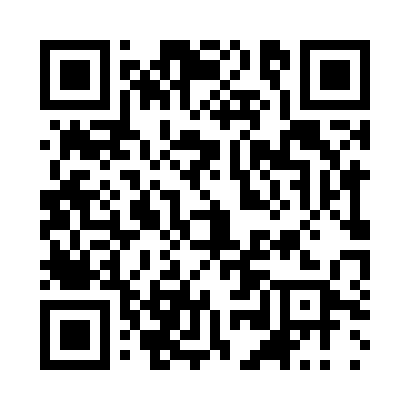 Prayer times for Bolyarovo, BulgariaWed 1 May 2024 - Fri 31 May 2024High Latitude Method: Angle Based RulePrayer Calculation Method: Muslim World LeagueAsar Calculation Method: HanafiPrayer times provided by https://www.salahtimes.comDateDayFajrSunriseDhuhrAsrMaghribIsha1Wed4:256:141:156:128:179:582Thu4:246:121:156:138:1810:003Fri4:226:111:156:138:1910:024Sat4:206:101:156:148:2010:035Sun4:186:091:156:158:2110:056Mon4:166:071:156:158:2210:067Tue4:146:061:156:168:2310:088Wed4:136:051:146:168:2510:109Thu4:116:041:146:178:2610:1110Fri4:096:031:146:188:2710:1311Sat4:076:021:146:188:2810:1412Sun4:066:011:146:198:2910:1613Mon4:045:591:146:198:3010:1814Tue4:025:581:146:208:3110:1915Wed4:015:571:146:218:3210:2116Thu3:595:561:146:218:3310:2217Fri3:585:561:146:228:3410:2418Sat3:565:551:146:228:3510:2519Sun3:555:541:156:238:3610:2720Mon3:535:531:156:238:3710:2821Tue3:525:521:156:248:3810:3022Wed3:505:511:156:258:3910:3123Thu3:495:511:156:258:4010:3324Fri3:485:501:156:268:4010:3425Sat3:465:491:156:268:4110:3626Sun3:455:481:156:278:4210:3727Mon3:445:481:156:278:4310:3828Tue3:435:471:156:288:4410:4029Wed3:415:471:156:288:4510:4130Thu3:405:461:166:298:4610:4231Fri3:395:461:166:298:4610:44